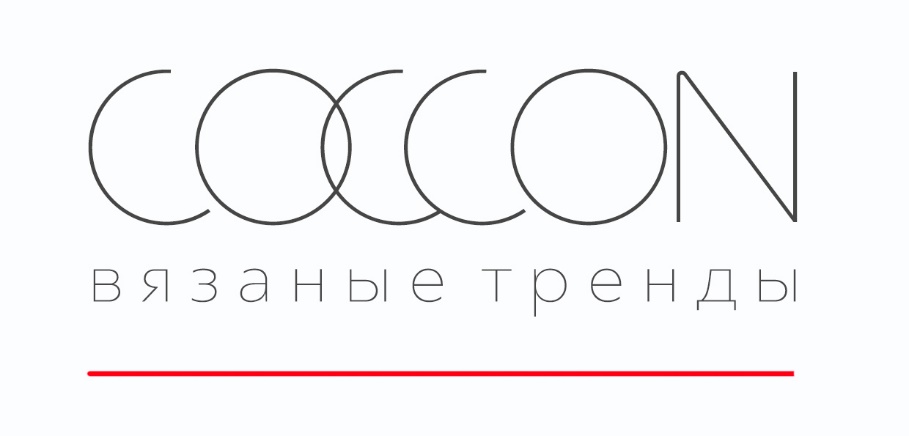                              БЛАНК ВОЗВРАТА ТОВАРАНомер заказа: _______________________________________________ ФИО покупателя: ____________________________________________ Эл. почта: ___________________________________________________ Дата заказа (ДД . ММ . ГГГГ): _______________________ Дата доставки (ДД . ММ . ГГГГ): __________________________ Сумма компенсации стоимости: _______________________________ Пожалуйста, укажите информацию о Вашем заказе:Причина возврата: ________________________________________________________________________________________________________________ ________________________________________________________________ Подпись клиента: ___________/_________________/ Дата: _________________ТоварКол-воЦветДополнение